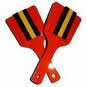 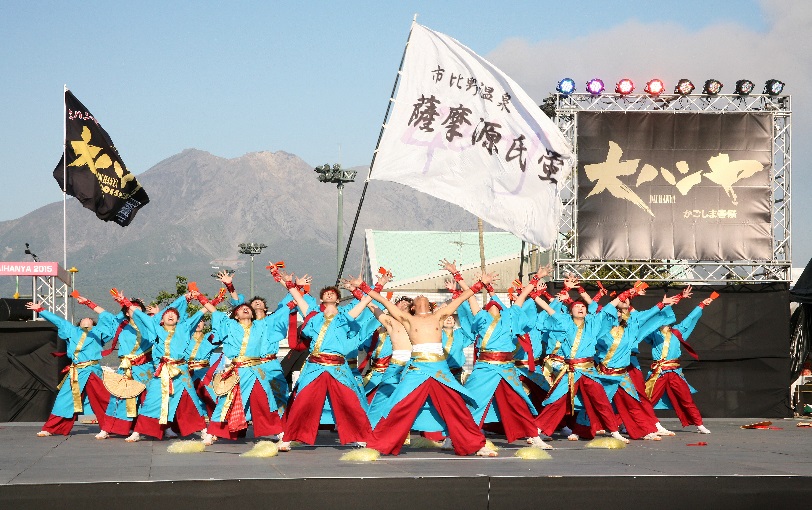 日時：４月２３日（土）12：30～18：00２４日(日)　　9:00～17:30　　　　　　　 (※時間は予定です）場所：鹿児島市内中心部(ﾄﾞﾙﾌｨﾝﾎﾟｰﾄ跡地、加治屋まちの杜公園、中央駅、天文館など全８会場の予定)活動内容：①各会場への踊り連案内(         )②各会場の運営補助（受付・給水・司会等）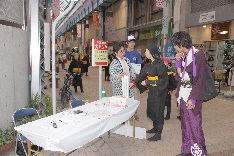 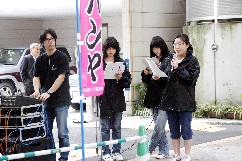 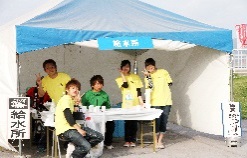 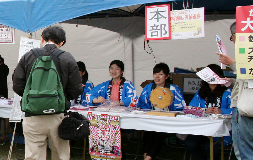 募集人数：１００名程度応募期限：令和４年４月１４日(木)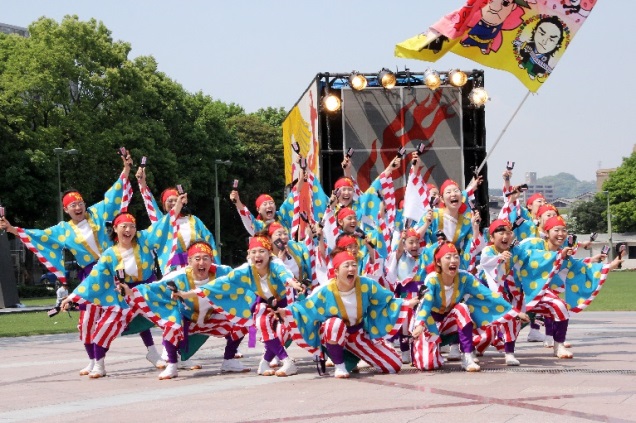 参加賞進呈　　　　　　　　　　　　昼食提供◆学生ボランティア　お申込み・お問合せ先◆かごしま春祭振興会大ハンヤ事務局（(株)カワイ内）　担当：田村・江口TEL:099-257-9690/ FAX:099-284-1126  E-mail: info@kagoshima-daihanya.jpHP：http://www.kagoshima-daihanya.jp/《ボランティア申込書》　◆学生ボランティア　お申込み・お問合せ先◆かごしま春祭大ハンヤ振興会事務局（(株)カワイ内）　担当：田村・江口TEL:099-257-9690/ FAX:099-284-1126 E-mail: info@kagoshima-daihanya.jpHP：http://www.kagoshima-daihanya.jp/※ご記入頂いた情報は、春祭り事業に関する各種連絡・情報提供のために使用させていただきます。所属参加者名携帯番号ﾒｰﾙｱﾄﾞﾚｽorFAX備考一般・学生鹿児島 太郎090-✕✕✕✕-✕✕✕✕hanya@○○○.○○.JP司会希望、県外出身で地理が分からない等123456789101112131415